Publicado en Nürburgring, Alemania el 11/06/2021 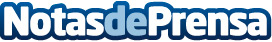  El equipo femenino #gitiracing consigue la victoria en la clase SP8 de las 24 horas de NürburgringFischer: "Los neumáticos Giti han destacado por su alto rendimiento en una carrera con clima adverso"Datos de contacto:Press Corporate Com 910910446Nota de prensa publicada en: https://www.notasdeprensa.es/el-equipo-femenino-gitiracing-consigue-la Categorias: Internacional Automovilismo Sociedad Industria Automotriz http://www.notasdeprensa.es